, 
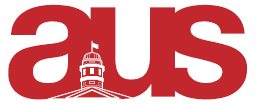 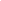 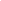 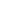 Report of the Vice President Internal Items:  Going to meet with Kieran G about ferrier lab changes -- hopefully either into a new bookable space or study areas, discussion on current IT offices needs to happen first though Also will be asking in that meeting on Permanent liquor license for the lounge. Wed 26th was make up Orientation for departmental executives that couldn't make the first training, have a few people who reached out to me about not being able to make this one because stuff happens -- that's ok! I will be organizing another training during my office hours. Please see me after if this applies to you Equity Consent training 26th-28th, I am compiling the full attendance of who is exempt and who missed with a valid excuse + who did not attend. I will be sending this list out very soon - if you are amongst the “valid excuse” group please see me (ie you have emailed me previously and I said you were fine).  Big thank you to the Equity commissioners for organizing the presentation and delivering for three nights in a row!!! been meeting with many of you one on one, thank you for coming to my office hours! I am slowly but surely getting through all the requestsOverall a lot of attendance during my office hours, and hours and hours of s/q work.AUSEC Spoke with my commissioners, still waiting to get contracts from one of them Planning a weekly meeting to get startedFEARC:Put out applications in the listserv and had an interest sheet from Activities nightcreated the application form more research into how a new supervisory role will interact with the FEARC and the level of supervision that the VP internal role should have over FEARC etc. Talked with the SSMU VP Internal for FYC, restructuring of the FYC The FEARC President will be the FYC representative as the VP External role has to attend Council. Respectfully Submitted, Kevin Zhou